BONNE FETE MAMAN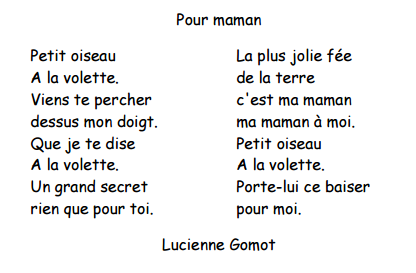 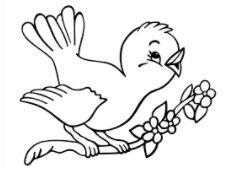 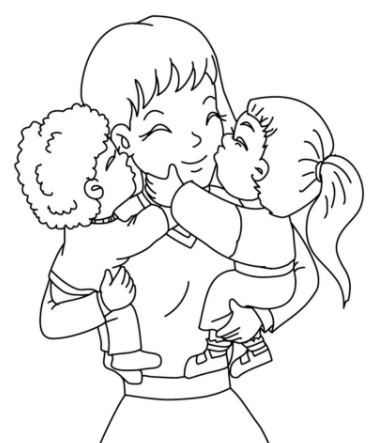 